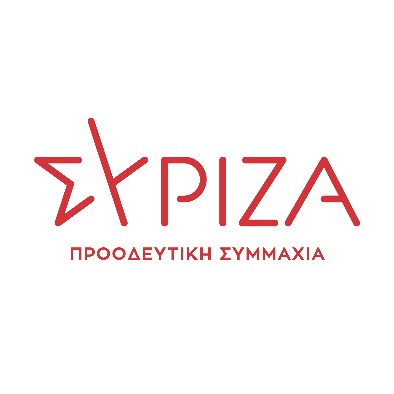 2/02/2022Ομιλία της Θ. Φωτίου, Βουλευτή Β3 Νότιου Τομέα Αθήνας και Αναπλ. Τομεάρχη για την Κοινωνική Αλληλεγγύη του ΣΥΡΙΖΑ-Προοδευτική Συμμαχία, για τον Αναπτυξιακό νόμοΗ κυβέρνηση, αφού με τη λίστα Πέτσα κατάφερε να αποκλείσει την αντιπολίτευση από τα Μ.Μ.Ε., προχτές επιχείρησε και την φίμωση  και τρομοκράτησή της μέσα στο Κοινοβούλιο, στο πρόσωπο του κ. Πολάκη. Πρόκειται για αντιδημοκρατική κοινοβουλευτική εκτροπή χωρίς προηγούμενο, με τη δικαιολογία ότι ο βουλευτής ήταν εκτός θέματος διότι μιλούσε για το σκάνδαλο Νovartis. Όμως το σκάνδαλο Νovartis αφορά τη νόθευση του ανταγωνισμού, πλήγμα για οποιοδήποτε αναπτυξιακή και επενδυτική πορεία της χώρας.Η κυβέρνηση Μητσοτάκη βαδίζει στα επικίνδυνα για τη δημοκρατία μονοπάτια της συστηματικής τρομοκράτησης θεσμικών λειτουργών, δικαστών, πολιτών και δημοσιογράφων, όπως έκανε η παλιά Δεξιά.Με τον αναπτυξιακό νόμο η κυβέρνηση επιχειρεί τη προβολή του «φιλοεπενδυτικού» της προφίλ ενώ στην πραγματικότητα συνεχίζει την αποτυχημένη πολιτική δεκαετιών του παρελθόντος η οποία οδήγησε την χώρα στην οικονομική κρίση και την χρεωκοπία.Η ΝΔ και το ΠΑΣΟΚ μας παρέδωσαν το 2015,  σύμφωνα την Τράπεζα της Ελλάδας, επενδύσεις 1 δις και τις φτάσαμε το 2019 τα 4,48 δις, όσο η καλύτερη προ κρίσης επίδοση του 2006. Το 2020 οι επενδύσεις έπεσαν στα 3,12 δις. Αυτά είναι και τα τελευταία επίσημα στοιχεία που έχουμε. Όλα τα άλλα είναι εκτιμήσεις και «μεγάλες προσδοκίες». Οι  δε ιδιωτικοποιήσεις δημόσιων εταιρειών (ΔΕΗ, ΔΕΠΑ, ΔΕΔΔΗΕ) και η εξαγορά έτοιμων επιχειρήσεων όπως η πρόσφατη  της Viva Wallet από τη J.P. Morgan δεν είναι επενδύσεις προωθητικές της ανάπτυξης, ούτε  ανοίγουν νέες θέσεις απασχόλησης.Τα νούμερα αποδεικνύουν ότι ο «αντιεπενδυτικός ΣΥΡΙΖΑ» τα πήγε πολύ καλύτερα από τη «φιλοεπενδυτική ΝΔ», που με το ΠΑΣΟΚ δημιούργησαν επενδυτικό κενό 99 δις από το 2009 ως το 2016.Το νομοσχέδιο δεν προτεραιοποιεί τους τομείς στους οποίους θα πρέπει να δοθούν οι ενισχύσεις, συγκεντρώνει μεγάλη εξουσία στον υπουργό και στο υπουργείο με αντίστοιχο περιορισμό των αρμοδιοτήτων των Περιφερειών, δεν επικεντρώνεται στη μείωση των περιφερειακών ανισοτήτων και στην αύξηση της απασχόλησης, στηρίζει κυρίως τις μεγάλες επιχειρήσεις ενώ θέτει προσκόμματα στις μικρές. Θέτει σε κίνδυνο την αντικειμενικότητα της αξιολόγησης και των ελέγχων των επιχειρήσεων. Τέλος, η πολυπλοκότητά του θα δημιουργήσει προβλήματα κατά την εφαρμογή του.Προσθέτει νέους κλάδους προς ενίσχυση, που εκ πρώτης όψεως δεν είναι αναγκαίο να ενταχθούν, όπως τα κέντρα αποθεραπείας και αποκατάστασης, οι οίκοι ευγηρίας, τα μηχανικά πλυντήρια και σιδερωτήρια ρούχων. Όλα αυτά προστίθενται σε όσα είχε ήδη το 2019 εντάξει με τροπολογία, όπως οι υπηρεσίες ταχυδρομείων, διανομής εφημερίδων, κατ΄ οίκον παράδοση τροφίμων- delivery κλπ., κλάδοι δηλαδή που είναι ήδη πολύ κερδοφόροι και δεν χρειάζεται να τους δοθούν επιπλέον κίνητρα και επιδοτήσεις.Ο αναπτυξιακός νόμος ενισχύει ιδιωτικές επιχειρήσεις ώστε να δραστηριοποιηθούν στον τομέα της κοινωνικής φροντίδας. Πρόκειται για ένα τομέα με μεγάλο οικονομικό ενδιαφέρον και με μεγάλη κερδοφορία, όπως επανειλημμένα έχουμε επισημάνει. Αφορά ανοιχτές και κλειστές δομές για ηλικιωμένους, χρονίως πάσχοντες, ανάπηρους και παιδιά.  Στον νόμο υπάγονται:Παροχή υπηρεσιών οίκων ευγηρίας  (Γηροκομεία)Δημιουργία κέντρων αποθεραπείας και αποκατάστασης. Στέγες Υποστηριζόμενης Διαβίωσης (ΣΥΔ) Ατόμων με Αναπηρία.Με αυτούς τους   τρόπους  παρακάμπτεται η παγίως προβλεπόμενη εξαίρεση των επιχειρήσεων του τομέα της υγείας  από τη υπαγωγή στον αναπτυξιακό νόμο. Ήδη τα ιδιωτικά κέντρα αποθεραπείας και αποκατάστασης συνιστούν οικονομική δραστηριότητα με μεγάλη (και εξασφαλισμένη από τον ΕΟΠΥΥ)  κερδοφορία (βλ. και Novartis), Η δε χρηματοδότηση των οίκων ευγηρίας (Γηροκομεία), μεταφέρει δημόσιους πόρους σε ιδιωτικά συμφέροντα, υπονομεύοντας στην πραγματικότητα την αποϊδρυματοποίηση. Αντί να κατευθύνονται πόροι στην διασφάλιση αξιοπρεπούς διαβίωσης των ηλικιωμένων στο οικογενειακό τους περιβάλλον και ένταξης τους στην κοινότητα, προωθείται η εναπόθεσή τους σε μεγάλες δομές, αποκομμένους από την κοινωνική ζωή στα τελευταία χρόνια της ζωής τους. Η πανδημία ανέδειξε με οδυνηρό τρόπο τη χρεωκοπία του μοντέλου της ιδρυματικής φροντίδας.Κυρίως όμως όλες αυτές οι δραστηριότητες μπορούν και να ιδρύονται από μεγάλες ιδιωτικές κλινικές σε ένα νέο, διευρυμένο, αλληλοτροφοδοτούμενο κύκλωμα υπηρεσιών. Πρόκειται, επί της ουσίας, για την επέκταση των δραστηριοτήτων των κλινικαρχών και την ενίσχυσή τους με ζεστό δημόσιο χρήμα, τη στιγμή που δεν ενισχύετε το ΕΣΥ και θρηνούμε 2.710 νεκρούς σε ένα μήνα.Κυρίες και κύριοι βουλευτές,Και στον τομέα της κοινωνικής φροντίδας, ο αναπτυξιακός νόμος διαπνέεται από το πνεύμα της νεοφιλελεύθερης δεξιάς που συμπυκνώνεται στο εξής τρίπτυχο:Επανάληψη του παρωχημένου και αποτυχημένου μοντέλου παραγωγικότητας Αντιμετώπιση  του δημόσιου τομέα της οικονομίας αλλά και των μικρών ιδιωτικών επιχειρήσεων   ως  ανταγωνιστών που στέκονται εμπόδιο στην  κερδοφορία των μεγάλων επιχειρηματικών ομίλωνΑξιοποίηση του αναπτυξιακού νόμου ως μηχανισμού μεταφοράς δημόσιων πόρων σε μεγάλα ιδιωτικά συμφέροντα.Προτεραιότητα σήμερα για την ελληνική κοινωνία είναι να απαλλαγεί από την ανίκανη κυβέρνηση Μητσοτάκη. Ανίκανη όπως έχει αποδειχτεί αυτά τα δυόμιση χρόνια σε όλους τους τομείς  πλην της εξυπηρέτησης επιχειρηματικών και κομματικών συμφερόντων και της επικοινωνιακής χειραγώγησης  των πολιτών. Οι προοδευτικές δυνάμεις του τόπου, μέσα κι έξω από τη Βουλή, οφείλουμε με ευρεία διαβούλευση να εκπονήσουμε ένα συνεκτικό σχέδιο για την παραγωγική ανασυγκρότηση της χώρας και να το θέσουμε άμεσα σε εφαρμογή. Δεν πρέπει να χαθεί άλλος χρόνος.Καταψηφίζουμε το νομοσχέδιο.